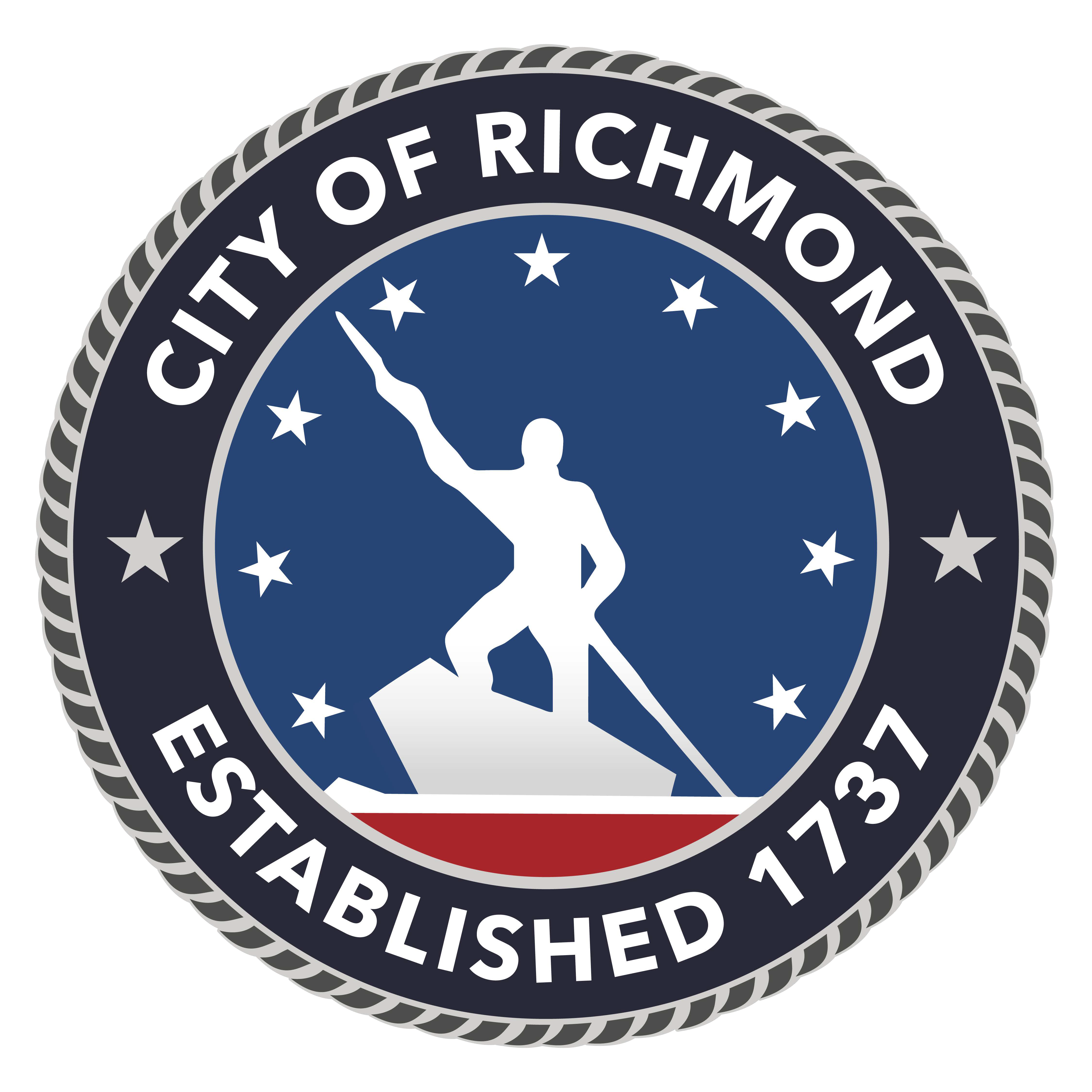 NOTICE OF FUNDING AVAILABILITY FOR FY 23 CDBG, HOME, ESG, HOPWA FUNDS& AFFORDABLE HOUSING TRUST FUNDSThe City of Richmond is issuing this Notice of Funding Availability (NOFA) for the allocation of its Community Development Block Grant (CDBG), HOME Investment Partnership (HOME), Emergency Solutions Grant (ESG), and Housing Opportunities for Persons with AIDS (HOPWA) for Federal Fiscal Year FY 2023 and for the City’s Affordable Housing Trust Fund (AHTF) for FY 2023.  The federal funds are entitlement funds allocated to the City through the U.S. Department of Housing and Urban Development for housing, community development, economic development and supportive services. The AHTF assists with the development and preservation of affordable housing that is intended for projects that align with the AHTF’s housing priorities and which leverage state and federal funding. The federal grant programs applications must be for projects that will have a direct impact on very low- to moderate-income residents living within the City of Richmond, with the exception of HOPWA. The City administers HOPWA grant funds for the entire Metropolitan Statistical Area (MSA). The City’s AHTF must be for projects that are located in the City and will have a direct impact on very low- and low-income residents living within the City Of Richmond.  The City’s AHTF funds may not be used to supplant existing commitments of permanent financing. Application packages will be available beginning October 20th on the City of Richmond’s website:  https://www.rva.gov/.  To request an application by email or for a paper copy please contact Mr. Patrick Odehnal via email at Patrick.Odehnal@richmondgov.com or via phone at (804) 646-6711.  Applicants must submit their applications electronically to Mr. Patrick Odehnal, by email at Patrick.Odehnal@richmondgov.com. Please submit all applications and attachments in a single compressed file.All proposals and applications must be received no later than 4:30 PM on Monday, November 22, 2021. Faxed applications and late submissions will not be accepted.Please direct all questions to the Department of Housing & Community Development at (804) 646-1766. The City of Richmond does not discriminate on the basis of disability status in the admission or access to its programs. Virginia Relay Center - TDD users dial 711.APPLICATION GUIDELINES FOR THE HUDCDBG, HOME, ESG,  and HOPWA FUNDS and AFFORDABLE HOUSING TRUST FUNDPurposeThe City of Richmond uses a combined application process to allow organizations to apply for funding  that meet critical needs through housing, economic and community development activities. Funding is made available through the City’s Affordable Housing Trust Fund (AHTF), and the following federal programs: Community Development Block Grant (CDBG), Home Investment Partnership (HOME), Emergency Solutions Grant (ESG) and Housing Opportunity for Persons with AIDS/HIV (HOPWA). Congress, by a formula set by legislation, determines how much funding the City will receive and be allowed to award in grants. These funds are allocated annually on a competitive basis to the following types of organizations: non-profits, Community Housing Development Organizations (CHDOs), for-profit developers, government agencies and authorities, economic development, housing or human service agencies, and/or organizations with federal tax-exempt status. The use of the funds is to support activities that benefit low- and moderate- income areas or low and moderate-income persons. The City anticipates receiving the following HUD funding for the CDBG, HOME, ESG and HOPWA grant programs:					CDBG		$ 4,572,370					HOME		$ 1,611,568				ESG		$    389,042	 				HOPWA	$ 1,500,245The goal of the Affordable Housing Trust Fund (AHTF) is to develop and preserve affordable housing units for Richmond’s low-income households. The AHTF achieves this goal by providing gap funding for development and rehabilitation projects.Disclaimer/Disclosure: The City of Richmond reserves the right to award funds from a different funding source other than what an  applicant may have selected on the application. In the event of unallocated funds, the City, at its discretion, may award additional funding to an  applicant whose project meets an immediate need, priority and goal of the City.City Strategic PrioritiesThe City through its Consolidated Plan has developed the following priorities and goals as a tool to improve the key processes for planning, budgeting, and performance management. The priorities and goals are an approach to strategic management that links the City’s mission and vision to the development of strategies intended to achieve specific performance objectives as it relates to Housing and Community Development. (See Attachment C):Ensure sustainable, safe, and healthy affordable housing is located throughout the cityIncrease the supply of affordable rental housing, especially for households earning at or below 50% of the Area Median IncomeProvide affordable rental housing and services for special needs and homeless populationsIncrease homeownership for lower income working householdsProvide economic empowerment opportunities that assist in reducing povertyProvide programs and resources for low-and-moderate-income householdsManage grant funds efficiently and effectivelyConsolidated Plan (See Attachment C-1)The 5-Year Consolidated Plan is a document which assesses community needs, sets goals and objectives, and allocates funds from Federal sources for housing and community development activities over a five-year period. The City of Richmond has completed its FY 2021-2025 Consolidated Plan. Any reference to the Consolidated Plan in this application is referring to the City of Richmond’s FY 2021-2025 Consolidated Plan. All recipients of HUD funds are required to submit a Consolidated Plan, and an Annual Action Plan. The City of Richmond’s Five-Year Consolidated Plan can be accessed by the following link https://www.rva.gov/sites/default/files/2021-06/Final%202021-2025%20Consolidated%20Plan%20Draft%205-20-21%20CDBG%20HUD%20Funding%20Added_1.pdfNeighborhood Revitalization StrategyThe City Council and City Administration have approved a Neighborhood Revitalization Strategy Area to use Federal HUD funds in tandem with the City’s Affordable Housing Trust Fund (AHTF), Capital Improvement Program (CIP), and its General Fund Budget.  In the 2021 – 2025 Consolidated Plan, the Department of Housing and Community Development adopted the following focus areas:Hull Street – Swansboro CorridorHull Street – Lower CorridorRichmond Highway – NorthRichmond Highway – SouthHighland ParkThe City is particularly interested in applications from organizations for housing rehabilitation, new construction of for-sale and rental housing. The City encourages applications that will implement strategies for housing and comprehensive neighborhood revitalization. This includes strategies to address vacant and/or abandoned housing.C. 	Affordable Housing Trust Fund – Housing Development Activities (See Attachment B-1  Organizational Threshold Criteria (See Attachment D)The Organizational Threshold Criteria are the minimum standards an applicant must meet.Description of Federal Funds and RequirementsAll organizations applying for federal funds are required to have a Data Universal Numbering System (DUNS) number. To obtain a DUNS number, visit the Dunn and Bradstreet website or call the DUNS number request line at (866) 705-5711www.grants.gov/applicants/request_duns_number.jsp. The website indicates a 24-hour e-mail turnaround time on requests for DUNS numbers, however, registering at least 30 days in advance of the application due date is suggested. Expedited DUNS numbers may be obtained by following instructions found here: http://mycredit.dnb.com/get-a-duns-number/. Organizations receiving federal funds must also provide evidence of registration with the System for Award Management (SAM). Organizations can register with the SAM at www.sam.gov. SAM registration is only valid for one year and must be updated and renewed annually.A.	Federal Grants:The following are federal entitlement program funds given each year by the Department of Housing and Urban Development to the City of Richmond to administer and award:1.	Community Development Block Grant (CDBG) –A flexible grant that provides communities with resources to address a wide range of unique community development needs.2. HOME Investment Partnerships Program (HOME) – The program funds a wide range of activities including building, acquiring, and/or rehabilitating affordable housing for rental or homeownership, and providing direct rental assistance to low-income persons. HOME is the largest Federal Block Grant to state and local governments designed exclusively to create affordable housing for low-income households.3. Emergency Solutions Grant (ESG) – This grants funds programs that serve homeless individuals and families with supportive services, emergency shelter/transitional housing, assists persons at risk of becoming homeless with homelessness prevention assistance, and provides permanent housing to the homeless population. The Homeless Emergency Assistance and Rapid Transition to Housing (HEARTH) Act of 2009 places new emphasis on assisting people to quickly regain stability in permanent housing after experiencing a housing crisis and/or homelessness. Our goal as outlined in our Homeless Strategy is to make homelessness a one-time event. Documents\rva strategic plan to end homelessness adopted May 11, 2020.pdf4. Housing Opportunities for Persons with AIDS (HOPWA) – The only federal program dedicated to the housing needs of people living with HIV/AIDS. HOPWA provide grants for projects that benefit low-income persons living with HIV/AIDS and their families.Each of these programs have specific regulations, which the City must follow in expending funds. The overall objective of the Federal funds is to benefit low- and moderate-income persons, which are those households with an income of 80% or less of the Area Median Income (AMI).B. Section 3 of the HUD Act of 1968 – Congress established the Section 3 policy to guarantee that the employment, and other economic opportunities, created by Federal financial assistance for housing and community development programs should, if possible, be directed toward low- and very-low income persons, particularly those who are recipients of government assistance for housing1. Section 3 ResidentPublic housing residentLow- and very low-income persons who live in the metropolitan area or a non-metropolitan county where a HUD-assisted project for housing or community development is located. Low income is defined as 80% or below the median income of that areaVery low income is defined as 50% or below the median income of that area2. Section 3 BusinessAt least 51% or more owned by Section 3 residentsPermanent, full-time employees include persons, at least 30% of whom are currently section 3 residents, or within three years of the date of first employment with the business concern were Section 3 residents.More than 25% of their work is sub-contracted to businesses that meet either of the first two conditions.C. Affirmatively Furthering Fair Housing
Affirmatively Furthering Fair Housing (AFFH) – Requires communities to address historic patterns of segregation, promote fair housing choice and foster inclusive communities that are free of discrimination. All housing providers must comply with AFFH. For more information see https://www.hudexchange.info/programs/affh/. Planning and SubmissionDistribution - Application documents can be requested from City staff by emailing your request to Patrick.Odehnal@richmondgov.com. If you have problems accessing the application, please contact Patrick.Odehnal@richmondgov.com or call (804) 646-6711. Paper copies of the application documents can be obtained by calling (804) 646-1766. The Housing and Community Development Department office remains closed to the public, an appointment is required. Housing and Community Development is located at Main Street Station at 1500 E. Main Street.Staff Consultation - Staff members are available to discuss applications, the application process, and other issues over the phone or in person, appointment required or via a TEAMS meeting. Projects should be linked to comparable services throughout the City and related services in the same service area. Listed below are staff members and their areas of expertise:Affordable Housing Trust Fund	      Michelle Peters – (804) 646-3975CDBG Program                                          Daniel Mouer – (804) 646-7025 Housing Projects/ HOME Program            Leigh Kelley – (804) 646-6428     ESG Program                                              Patrick Odehnal – (804) 646-6711HOPWA Program                                       Patrick Odehnal – (804) 646-6711 Language Assistance Information              Office of Multicultural Affairs –(804)  646-0145Deadline for Submission – NOFA Applications for Federal Funds and the Affordable Housing Trust Fund must be submitted no later than 4:30 p.m. on Monday, November 22, 2021. Applicants must submit their application electronically to Mr. Patrick Odehnal, through email at Patrick.Odehnal@richmondgov.com. Submit applications and attachments in a single compressed file.D. NOFA Application Instructions - In an effort to simplify the preparation and review of applications, there is one application format for all proposals. Please check the appropriate funding source and complete the appropriate sections of the application. An application packet for each project that an applicant proposes to receive funding for must be submitted. Applications are to be submitted electronically in a compressed file to Mr. Patrick Odehnal at Patrick.Odehnal@richmondgov.com. Please read all of the information before submitting your packet. Application Checklist- The NOFA Application Checklist should be used to ensure that a completed application is being submitted.Budget Summary - Budget Summary sheets must be prepared for all applications. The first sheet requires that the project budget be provided for two years and be organized by activity categories. Attachment F, for Federal Funds only, contains a detailed summary of the eligible activities. See Attachment G, for Federal Funds budget definitions.Attachments - A list of all attachments must be provided, and the attachments should be kept to a minimum. All necessary information should be placed on the application forms. Other documents cannot replace the application. All attachments should be submitted with the application in a compressed file sent to Patrick.Odehnal@richmondgov.comEvaluation and Criteria (Attachment A & B)Staff Evaluation - Each application proposal for Federal Funds will be evaluated by staff.  A threshold review will be conducted by staff for all AHTF applications. The Loans and Grants Committee of the AHTF Board will evaluate, rate and rank all AHTF applications (see Attachment A) The evaluation consists of a four-part, 100-point evaluation form. The evaluation form (see Attachment B) is evaluated based on the following criteria: Community Impact (27 points), Organizational Threshold Criteria & Capacity (30 points), Objectives and Linkages (25 points), Consistency with the Consolidated Plan (10 points), Sustainability and Multicultural Services (8 points).Cover SheetAFFORDABLE HOUSING TRUST FUND  FY23 andFederal Funds: CDBG, HOME, ESG, & HOPWA, FY23Program Funds Requested (Check all that apply):Affordable Housing Trust Fund FY 2023 AHTF Housing Development Federal Funds: CDBG         HOME         ESG          HOPWAAmount Requested: Contact Information:Organization: Project Name:  Contact Person: Phone:   	Email: NOTICE OF FUNDING AVAILABILITY CHECKLISTAFFORDABLE HOUSING TRUST FUND FY 23FEDERAL FUNDS FY 23 (CDBG, HOME, ESG, & HOPWA) Check Boxes Below: AHTF Housing Development  CDBG         HOME         ESG            HOPWAProject Name: Applicant (Organization) Name: Request for Funding Package: (Submit electronically to Patrick Odehnal)				Application Checklist						Activity Budget Summary Sheet						Overall Budget Sheet 						 Attachments: (Provide as applicable, complete Attachment List)Federal Tax-Exempt Certification								Latest IRS 990 or Tax Returns								Previous Fiscal Year Audit/Financial Statements							Current Year Operating Budget 								By-Laws 											Articles of Incorporation									Organizational Chart									Business Strategic Plan									List of Board of Directors, Members, and Executive Officers				List of Full- and Part- time Employees assigned to  project				Project Assigned Employee Resumes							Partnership Agreements with other agencies						Site Control, Building and/or Zoning Documentation					Development Budget, Pro Forma Operating Budget, Financial Commitments 		Market Analysis										Marketing Plan										Corporation Commission Certification							SAM Registration										Council Adopted Plan									Personnel Manual										Policy/Procedures Manual									Other (Specify)						NOTICE OF FUNDING AVAILABILITY APPLICATIONAFFORDABLE HOUSING TRUST FUND FY23 andFEDERAL FUNDS FY23 (CDBG, HOME, ESG, & HOPWA)Instructions: This form must be completed by all organizations and agencies applying for funds. PLEASE NOTE: You must complete a separate application for each project.  Individual projects may use one application for multiple funding sources, i.e. CDBG and AHTF.  Funding source specific questions are found at the end of this packet.1. Funds Requested:     Affordable Housing Trust Fund: AHTF Housing Development   Federal Funds: CDBG           HOME           ESG             HOPWA2. Organization Information:     Organization Name:	    DUNS Number:     Federal Tax ID:     Project Name:     Project Contact Person:     Mailing Address:     Phone:  Facsimile:  Email:     Board Chairperson:  Signature: Is your organization incorporated? (include applicable attachments)	 Yes   No    Is your organization: (include applicable attachments)     A government entity					  Yes  No     A non-profit with approved Federal tax-exempt certification?			  Yes  No     A for-profit business 					  Yes   No Total operating budget for the organization, including income/revenues for all sources. (Attach a copy of your current year’s operating budget)3.  Location of Project:     A.   Is the project City-wide or does it serve a specific project area?              City-wide      Specific Project area    Poverty Census Tract  Richmond MSA     B.   Name and Geographic Boundaries of Project Area (Include Street names):      C.   Census Tract(s):  Council District(s):   Consolidated Plan Priority Areas: Hull Street – Swansboro Corridor  Hull Street – Lower Corridor  Richmond Highway – North  Richmond Highway – South Highland Park  N/A4.  Description of Project:  A.  Provide a concise description of the proposed project and the clients served. Include how additional services will be provided as a result of this funding, or if an existing service will be discontinued without funding.  For a construction project, provide a detailed timeline from acquisition to completion and lease-up.  Please describe the project if it is a construction project.B.  Describe proposed performance measures and metrics for this project.  Performance measures, agreed upon by City staff and recipient organizations, will be incorporated into grant contracts prior to disbursement of funds.C.  Describe how receipt of partial funding (50% of funds requested or 75% of funds requested) would impact the delivery of services or ability to complete the rehab or construction of the project.5.  Community Impact:  Briefly describe the neighborhood to be served, highlighting such items as: population to be served, housing conditions, median household income, neighborhood strengths/weaknesses and describe how the project will positively impact the community.6.  Description of Organization and Overall Capacity:     A.  Briefly describe organization’s background and mission. Be concise.    B.  Briefly highlight the organization’s significant achievements in the last 5 years, including the capacity to complete current projects and development activities.C.  Attach a list of all full- and part- time employees, resumes, and percentage of time that will be        	spent on the project.     D.  Attach a list of current board members including address, occupation and role on board.     E.  Describe your organizational structure, record keeping and financial/audit systems, policies             and procedures, and program evaluation results. (Attach the most recent audit report and/or            financial statements, and an organizational chart)    F.  Provide a brief description of any financial default or involvement in legal actions during            the last 3 years. This would include lawsuits, tax delinquency, bankruptcy, client            complaints, and citations of violating  building, zoning, and environmental codes.7. Project BeneficiariesPopulation Served:      #       at or below 30% of the Area Median Income#       at or below 50% of the Area Median Income#       at or below 80% of the Area Median IncomePercentage of Units (Rental Units): Percentage of Units (Owner Occupied Units): Length of time in which housing units will remain affordable at each income threshold:If this project will target specific populations, please check all that apply below: Elderly (62+) Disabled Families and Children Single-Parent Household Homeless Other (please indicate):      8.  Evidence of Neighborhood/Partnership Support: Describe the neighborhood/partnership support for the proposal, including Partners, Civic Association, Continuum of Care (CoC), City Department support, and groups that will assist in the implementation or be directly affected by the project. If a development project, please describe the collaboration between any partners (Attach written partnership agreements and letters of support.)9.  Sustainable/Green Practices: Describe any sustainable or “green” aspects or design elements that will be incorporated as part of the implementation of the proposed project.10.  Evidence of Site Control: If the project involves the development of a public facility, organizational offices or housing (Attach plans and documentation of site control). If you have an existing facility, provide documentation that the facility is in compliance with building and zoning codes for the services provided.11. Market Analysis: If the project involves the development of rental or for-sale housing or the creation of a first-time homebuyer program, a Market Analysis must be completed to verify the need for the type of housing to be developed.12.  Marketing Strategy:  Briefly describe your strategies and methods for marketing your program, and the target population of your efforts.13.  Section 3 Residents or Section 3 Businesses: Detail if your organization or business will target Section 3 residents, or if your business is a Section 3 business. 14.  Funds Received Previously for this Project by Year of Allocation:15.  Accomplishments in the Current Fiscal YearDescribe project progress in the current fiscal year.  Emphasize measurable outcomes and project benefit to the community.Proposed Objectives and Outcomes for this Project:16.  Project MatchList all sources of funds you will receive and commit for this project. Please only list funds that will be spent on this project. Do not list your organization’s match capacity, but only the funds that will be utilized to complete this project. (Denote all funds you anticipate receiving with an asterisk [*]).17.  Project Budget List all project sources and uses for the proposed project.   Partnership Agreements (formal agreements with other agencies, including City departments, to implement the proposal).Attachment ListInstructions: All attachments for the Requests for Funding form must be listed below.  If attachments are not available at the time of submission, an asterisk (*) should be placed next to these items to indicate that they are anticipated, and the date that they are anticipated should be included.b.	Other Documents (please refer to the Attachments List on the cover page of the application)FY2023FEDERAL FUNDS ONLY (CDBG, HOME, ESG, & HOPWA)ACTIVITY BUDGET SHEETInstructions:  DO NOT complete this form until you have read the guidelines that define the eligible activities. (See Attachment F).  In the first column, check the funding activities requested and then show all eligible costs for each activity.CDBG Eligible ActivitiesHOME Eligible ActivitiesESG Eligible Activities  HOPWA Eligible ActivitiesFederal Funds Specific QuestionsHOME, CDBG, HOPWA, ESGFederal Funds Applications - Consistency with Seven Focus Areas and Consolidated Plan (see Attachments C & C-1) Describe how the project meets the priorities listed in Attachment CHow is your project consistent with the City’s Consolidated Plan? – see Attachment C-1 Detail which activity category applies to your proposal. Each activity category must include all staff time and other costs that are necessary to support that activity.  – See Attachment F Attachment ADEVELOPMENT  APPLICATION THRESHOLD REVIEW FORM    FY 23 Application Cycle Agency:  Requested Funding: Project Type:  Threshold Approval:     Overall Proposal:    Excellent 	       Good 	            Fair             Poor Threshold Requirements:Was the application submitted by the established deadline?   Is the application complete with all required attachments?     Does the project’s financial model show secured/committed funding?   Yes    or     No	Yes, the application can move forward in the threshold review process. 	No, the application can’t move forward as AHTF is to provide gap fundingA “no” answer to this threshold question automatically disqualifies an application from moving forward, as committed/secured funding is required to apply for AHTF funding. Does the project demonstrate a sound approach and is it cost effective?  Is the budget and financial model based on reasonable assumptions and is sustainable?Is the debt ratio coverage adequate?Does the budget include adequate operating and capital reserves?Is the net operating income sufficient?Is all other needed funding in place?Does the project address one or more of the priorities identified by the AHTF Board? Does the applicant have site control? Does the developer have sufficient experience? Does the applicant have experience carrying out projects of comparable scope and nature?What is the monetary value of past projects of a similar nature?Has the applicant proposed a development team that has demonstrated development, managerial and financial management capability to successfully complete the proposed project?Does the applicant and development team members collectively have a successful record of meeting proposed budgets and timetables?Is the project appropriately zoned and does not require any special approvals (City Council or the Board of Zoning Appeals)? Is the project leveraged with other funding? (Leverage is not required, but is helpful information for the review team) Which eligible activity does the project address?        Production of new single-family dwelling(s)      # of units:         Production of new multi-family housing units  # of units:          Rehabilitation of single-family dwelling(s)  	  # of units:          Rehabilitation of multi-family housing units	  # of units:         Construction of new emergency shelter # of beds:         Other (What:  )Comments:Supplemental Items to Note During Review of the Application:1. Does the proposed project address emerging or other urgent housing needs in the City?2. Does the proposed project comply with local plans?  If so, which plans?3. Does the project narrative detail the use of creative strategies or innovation in program design or Delivery?  Additional Reviewer Comments:Signature			(Printed Name)		DateAttachment BCDBG, HOME, ESG and HOPWA Request for Funding Application Evaluation FormName of Project:  Name of Organization:  Description of Project:  Reviewer Name  and Phone: NOTE: A possible 100 points are available; however, a minimum of 50 points are necessary to be recommended for funding.COMMUNITY IMPACT (Total 27 Points)Will the project have a substantial and positive impact on the neighborhood, or population being served?/10 points Proposed project is located in a Neighborhoods in Bloom Area/10 points What is the income level of the beneficiaries of this program?                         0-30% AMI (7 points) 		31-50% AMI (5 points) 		51%-80% AMI (3 points)		SECTION TOTAL:  	ORGANIZATIONAL THRESHOLD CRITERIA & CAPACITY (Total 30 Points)The proposal meets the organizational requirements (2 points are deducted for failing to meet any of the Organizational Threshold Criteria see Attachment D)/10 points Past performance within the past 5 years, the applicant has demonstrated the capacity to complete the proposal. /5 points The application documents leveraged or committed funds of 3 other dollars for each CDBG/HOME dollar (3-to-1 ratio) invested in the proposed project. ESG 1 to 1 /10 points The proposal is financially feasible for the funds requested and other funds committed to it./5 points SECTION TOTAL: OBJECTIVES AND LINKAGES (Total 25 Points)The proposal has realistic objectives, timelines, and site control, if applicable.				/15 pointsThe project links services and resources with similar projects to achieve its goals or links different, but related, services in the same service area (Documentation of linkage must be provided.)							      		   /5 points The proposal is cost effective and includes defined performance measures and metrics. /5 points SECTION TOTAL: CONSISTENCEY WITH CONSOLIDATED PLAN GOALS: (Total 10 Points)Consistency with the Overall Consolidated Plan Priorities - The proposal is consistent with the Major Objectives and Priority Needs of the Consolidated Plan (see Attachment C)/10 points SECTION TOTAL: SUSTAINABILITY AND MULTICULTURAL SERVICES: (Total 8 Points)The project has incorporated sustainable/green design elements into its program design./5 pointsThe project incorporates improved access and availability of services to multicultural communities especially but not limited to those with Limited English Proficiency.   									/3 points SECTION TOTAL 					OVERALL TOTAL POINTS: Attachment B-1 Affordable Housing Trust FundDevelopment PrioritiesLong-term Affordability – The Affordable Housing Trust Fund prioritizes projects that will create and maintain long-term affordability through both rental and owner-occupancy. Long-term affordability shall be fifteen (15) years for a single-family dwelling and thirty (30) years for multifamily dwellings.Location – Projects located in areas of opportunity will provide low-income residents access to job and educational opportunities in neighborhoods they may not otherwise be able to afford. Additionally, projects located in revitalization or conservation areas will support ongoing public investments. Projects located in low areas of poverty will help to mitigate the concentration of poverty.Shovel Ready – Projects that have completed pre-development work and are ready to begin vertical construction within 6 months will be prioritized.Level of Subsidy– Applicant is not exceeding $50,000 per single-family dwelling and $25,000 per unit for multi-family development.Targeted Income– Applicant is targeting the development to meet the needs of persons or families needing housing in who are at 30% of AMI or below. If the project will use “income averaging” to achieve this priority, please explain in detail in your application.Project Financing – The AHTF is to provide gap financing for projects. The funding cannot be a primary source for construction or permanent financing. Projects are expected to have the majority of financing in place in order to be considered competitive for AHTF awards. Projects that have already received LIHTC awards will be prioritized.Projects anticipating/awaiting LIHTC awards may be considered for potential second round fundingThe potential second round of funding and all future funding requests may include a low  interest loan component.Affordable Housing Trust Fund Housing Services PrioritiesSpecial Needs Population –Project serves households with special needs, including persons who are elderly, disabled, homeless, or victims of domestic violence.Project Linkages – The project can link services and resources with similar projects and services, including referral services.Performance Measures – Project incorporates defined performance measures and metrics, utilizing industry best practicesTargeted Income– The services provided are for persons and families earning 30% or below of the area median income.Match Funding – The degree to which AHTF resources are used to leverage additional funding. Applicants are encouraged to leverage AHTF resources to the maximum extent possible with funds from other sources. The match should be for every dollar provided by the AHTF the project shall provide one dollar from other funding sources.Service Delivery- The AHTF funding should not be used for personnel cost, but for direct services to persons or families earning 80% of area median income or below.Attachment CCity of Richmond FY 2021 – 2025 Consolidated Plan PrioritiesMajor ObjectivesCreate Decent and Affordable Housing – This broad goal promotes the rehabilitation and retention of the existing affordable housing stock where possible; increases the availability of permanent housing, including homeownership and rental units, that is affordable to all residents without discrimination on the basis of race, color, religion, sex, national origin, language spoken, familial status or handicap; increases the supply of supportive housing which includes structural features and services to enable persons with special needs to live with dignity; and assists the homeless and other persons with special needs to obtain needed services, including appropriate housing as necessary. To provide housing and housing services for persons and families at or below the 30% of Area Median Income.Create Suitable Living Environments – The concept of a suitable living environment includes improving safety and livability of neighborhoods; increasing access to quality facilities and services; reducing isolation of income groups within an area through deconcentrating of housing, revitalization of deteriorating neighborhoods; restoring and preserving properties of special value for historic, architectural or aesthetic reasons; and conserving energy resources.Create Economic Opportunities – This includes job creation and retention; establishment, stabilization, and expansion of small businesses (including micro-businesses); provision of jobs for low-income persons; making mortgage financing available for low-income persons at reasonable rates; providing access to credit for development activities that promote long- term economic and social viability of the community; and reducing generational poverty in federally assisted and public housing by empowering low income persons to achieve self- sufficiency.The City of Richmond’s goals for the 5-year Consolidated Plan, listed in no particular order, include:Ensure sustainable, safe, and healthy affordable housing is located throughout the cityThe quality of housing is important to low-and-moderate income people. The majority of housing units in Richmond were constructed before 1980. The aging of our housing stock creates a demand for major housing rehabilitation. Almost half of owner and renter units have at least one condition that warrants attention. The owner-occupied rehabilitation program and multifamily rental rehabilitation address these widespread needs. Lead poisoning is also a risk in older homes. The rehabilitation program can be used to reduce the hazard of lead-based paint, and to address gentrification. The preservation of affordable housing in gentrifying neighborhoods by keeping low-income residents in their neighborhoods with homeowner rehabilitation, and the exploration of innovative new programs utilizing city-funding works to combat the impacts of gentrification.Increase the supply of affordable rental housing, especially for households earning at or below 50% of AMIEfforts are directed toward providing housing for low- and moderate-income households, particularly those that are cost burdened or earn at or below 50% of area median income, throughout the city. This includes supporting rental housing activities by nonprofits and for-profit developers that contribute to sustainable, mixed- income neighborhoods. Increases may occur through the modernization and rehabilitation of existing housing stock or the construction of new units.Provide affordable rental housing and services for special needs and homeless populationsThe City will provide supportive services for the homeless, persons living with HIV/AIDS, and Special Needs populations. These services include case management, counseling, financial assistance with services, housing, shelters, transitional housing, housing assistance, rapid re-housing, and permanent supportive housing. Homeless efforts will be coordinated and provided by the Greater Richmond Continuum of Care (GRCoC) in an effort to end homelessness.Increase homeownership for lower income working householdsThe City seeks to have a balance of affordable rental and homeownership opportunities within its neighborhoods. It encourages mixed- income neighborhoods as means to provide opportunities for all and reduce economic isolation of any of its residents. Homeownership can provide stability for working families by building equity, enable long-term social investment in the community, and control housing payments while area rents continue to rise.Manage grant funds efficiently and effectively.The City is committed to being a well-managed government and an efficient and effective steward of itsfederal funds. With recognition of decreasing revenues in today’s economy, the City is very focused on the completion of projects in its pipeline and projects that will substantially contribute to program objectives for decent and affordable housing, creating suitable living environments, and creating economic opportunities.Programs and resources for LMI householdsMany Richmonders need assistance to help gain stability in their lives. Services funded by the City allow organizations to be able to fill these gaps in order to provide people with the necessary help and resources.The Priority Needs identified in the 5-year Consolidated Plan, listed in no particular order, are:Supply of Decent and Healthy Affordable HousingAs Richmond continues to grow and areas continue to gentrify, efforts are directed toward providing housing for low- and moderate-income households, particularly those that are cost burdened, throughout the city. This includes supporting rental housing activities by nonprofits and for-profit developers that contribute to sustainable, mixed- income neighborhoods. Increases may occur through the modernization and reconfiguration of existing housing stock or the construction of new units.Making homelessness rare, brief and non-recurringThere is a definite need for homeless services and housing in Richmond. According to the City of Richmond's Strategic Plan to End Homelessness 2020-2030, the 2019 Point in Time (PIT) count showed there were 497 single adults experiencing homelessness. However, the number of people living in the streets, in city parks and plazas, under the train trestles, or camping in one of the City’s many James River islands appears to be growing.Locations of Affordable HousingCensus tracts with racial and ethnic concentrations of poverty exist throughout the City of Richmond. Many of them are a result of historic red lining. Many of these census tracts have aging public housing communities as well. The lack of resources and economic opportunities make it difficult for residents to thrive. Subsidized affordable housing located more equitably throughout the City would open up opportunity for residents.Access to Housing and Economic OpportunityThere is a lack of access for many to live in high opportunity areas in the City of Richmond. The following is from the 2020 Analysis of Impediments to Fair Housing Choice in the Greater Richmond and Tri-Cities Region: “Historical actions of forced segregation, restrictions on migration into higher opportunity areas, and housing and employment discrimination have created unequal economic conditions that restrict housing choice. Despite recent changes in state law, some landlords refuse to accept Housing Choice Vouchers and those that do are located in higher crime neighborhoods. Furthermore, the limited federal funding for Housing Choice Vouchers and the growing gap between residents who need assistance and the number of vouchers available forces unassisted renters into housing in very poor condition. Landlord decisions to evict tenants, sometimes without cause, create a long-term barrier to accessing stable rental housing. These high- eviction landlords, who prey on residents in high-poverty, racially concentrated, and under-resourced neighborhoods, effectively compromise evicted renter’s chances at finding safe, quality housing in higher opportunity areas. Segregation by school quality is highest in Richmond, where non-Hispanic Whites have around twice the level of access to proficient schools as African Americans/Blacks and Latinos/Hispanics. Job-rich areas lack affordable housing and transit access limiting employment for low-income and transit- dependent residents.”Resources for Special Needs PopulationsHUD has a broad definition of special needs populations which includes the elderly, persons with Alcohol or Other Addictions, persons with HIV/AIDS and their families, victims of domestic abuse, and people with mental, physical, or developmental disabilities. Rental housing impediments include the lack of affordable, accessible housing for persons with disabilities. The very limited income supports for residents with disabilities and lack of accessible, affordable units force low-income renters with disabilities into inaccessible homes in poor condition and in neighborhoods lacking public transit. Furthermore, in residential zoning districts group homes are only allowed with conditional use permits, not by right. This can lead to "Not in My Backyard" mentalities when applying for Conditional Use Permits in residential areas.  The narrow definition of family also limits group homes in the number of unrelated people that can live together.Preservation of housing for low-income residents in rapidly gentrifying neighborhoodsOne of the guiding principles of the An Equitable Affordable Housing Plan draft is "Low-income households living in our gentrifying neighborhoods desire the right to stay and be part of the increase in property wealth and must not be displaced." According to a study conducted by the National Community Reinvestment Coalition, Richmond is among the list of cities with high percentage of "eligible gentrifying neighborhoods."(2020 Analysis of Impediments to Fair Housing Choice in the Greater Richmond and Tri- Cities Region)Transform public housing sites into communities of choicePhysical Condition Assessments (PCA) for RRHA’s Big 6 (Creighton, Gilpin, Hillside, Fairfield, Mosby, and Whitcomb Courts) conclude that these developments are functionally obsolete and beyond their usefulness and viability, necessitating the active pursuit of comprehensive, strategic, and inclusive transformation implementation. This determination is primarily based on inspections and reports determining that rehabilitation of our developments is cost-ineffective to correct deficiencies of aged systems within the developments. RRHA’s goal is to transform its entire public housing portfolio into quality affordable housing by offering a variety of housing options in an effort to reposition the agency’s public housing developments into modern, better performing developments that are competitive in the marketplace, as well as to improve the physical and social conditions of such developments. (MA-25)Services to low- income householdsLow-income households do not have access to as many opportunities as households with higher incomes. Services are needed to assist low-income households to access resources. Services are administered through non-profits and organizations that seek to assist low-income households through anything from legal services to youth programs.Attachment DOrganization Threshold CriteriaFor housing non-profits, the applicant has submitted and met all requirements of CDCs set forth by the Department of Housing and Community Development (see attachment E)If the agency is a non-profit, it must have the appropriate non-profit certification already approved by the Federal government.The project proposed by the applicant is consistent with the Consolidated Plan, City Strategic Plan, Mayor’s Priorities, and any neighborhood plans.Project funds from other public and private sources are leveraged by the applicant at least at a one-to-one ratio to the funds being requested.The applicant is in compliance with all federal, state, and local regulations, and has no outstanding violations, taxes, or penalties.The applicant links it services with the related programs in the same service delivery area (particularly CDBG, HOME, ESG and HOPWA sub recipients) or links its services delivery with comparable services provided by other agencies.The applicant has a cap of 25% of the total project costs for CDBG and HOME, or 7% for HOPWA funds to cover general administrative costs.The applicant has a well-developed organizational structure. If the applicant is a non-profit, it must have an adequate board to oversee the activities of staff and has a clear separation of board and staff responsibilitiesThe applicant coordinates its projects with the appropriate partners, civic groups, business organizations, and City departmentsThe applicant is helping to meet the City’s objectives for the reduction of crime in the City of Richmond.Attachment ERequirements of Housing Community Development Corporations (CDCs)All non-profit organizations receiving CDBG or HOME funds for housing development must provide the following documentation in the application for funding, meet the following minimum requirements, and meet the Organizational Threshold Criteria before the contracts and item plans can be approved.Documentation – Each CDC must submit the following documentation:State Corporation CertificationList of Board of Directors and Executive OfficersArticles of IncorporationBy-Laws of the OrganizationBusiness PlanOrganization Procedurals ManualPersonnel ManualFederal Non-profit tax-exempt certificationLatest IRS 990 ReportProcedures manualCBDO/CHDO Information, if applicable (See Board composition below)Experience – CDCs must demonstrate community interest in general commitment by submitting to the City in written documentation recognizing the organization’s parent corporation’s commitment of service to the community. The service to the community must cover a minimum period of one year. It must be consistent with the neighborhood’s needs and priorities, City’s Consolidated Plan, and the Organization’s Articles of Incorporation.Capacity – CDCs must have a minimum of one trained staff person to manage and direct and coordinate housing development activities. Staff resumes should indicate minimum of one year work experience and/or training in the housing development field. Examination of the CDCs Administrative Systems is required by the City. Financial and Personnel policies are reviewed on an annual basis. The City requires CDCs to submit financial audits in a timely manner. The organization cannot have unresolved performance or financial items with the City.Board Composition – The board of directors for a CDC should consist of representation from the community where the housing is being developed and from various fields that are essential to sound housing development. It is important that neighborhood input and support are solicited at the beginning of the project. The City requires community involvement on the CDC board of directors. If the CDC intends to qualify as a Community-Based Development Organization (CBDO) and/or Community Housing Development Organization (CHDO), at least 51% of the Board must be residents of its area of operation and/or be representatives of institutions or organizations located in or serving the area of operation. There should be a clear separation of responsibility and authority between the board and staff. Paid staff may not serve as voting members of the board.Attachment FEligible CDBG, HOME, ESG and HOPWA ActivitiesOn the application and the Budget Summary it’s important that the applicant break their proposal down into all of the activity categories that apply to a proposal. Some proposals may involve only one category, while others may involve several different categories.EACH ACTIVITY CATEGORY MUST INCLUDE ALL STAFF TIME AND OTHER COSTSTHAT ARE NECESSARY TO SUPPORT THAT ACTIVITY. As a result, it will become necessary to prorate certain costs among the different activity categories. Listed below are the funding sources and the categories that apply for each one.CDBG Eligible Activities – Each activity must meet one of the following national objectives for the program: benefit low- and moderate-income persons, prevention or elimination of slums or blight, or address community development needs having particular urgency because existing conditions pose a serious and immediate threat to the health or welfare of the community for which other funding is not available.CDBG funds may be used for activities which include, but are not limited to:Acquisition of real propertyRelocation and DemolitionRehabilitation of residential and non-residential structuresConstruction of public facilities and improvements, such as water and sewer facilities, streets, neighborhood centers, and the conversion of school buildings for eligible purposesPublic Services, within certain limitsActivities relating to energy conservation and renewable energy resourcesProvision of assistance to profit-motivated businesses to carry out economic development and job creation/retention activitiesHOME Eligible Activities – Participants may choose among a broad range of eligible activities:Provide home purchase or rehabilitation financing assistance to eligible homeowners and new homebuyersBuild or rehabilitate housing for rent or ownershipOther reasonable and necessary expenses related to the development of non- luxury housingAcquisition or improvementDemolition of dilapidated housingCHDO Administration, Loans, and Capacity BuildingHOME Program Administration – The program administration category is only for programs which pay for the overall administration of HOME funds. Generally, this category will only apply to the City of Richmond, RRHA and other non-profit organizations for the general administration of funds. The administration costs of sub-recipients must be prorated over the costs of different project categories.ESG Eligible Activities – ESG funds may be used for six program components:Street Outreach ComponentEmergency Shelter ComponentHomeless Prevention ComponentRapid Re-Housing ComponentHomeless Management Information System (HMIS) ComponentAdministrative ActivitiesHOPWA Eligible Activities – Funds may be used for a wide range of housing, social services, program planning, and development costs.  These include, but are not limited to:AcquisitionRehabilitationNew Construction of housing unitsCosts for facility operationsRental assistanceSort-term payments to prevent homelessnessSupport ServicesAssessment and Case ManagementSubstance Abuse TreatmentMental Health TreatmentNutritional ServicesJob training and placement assistanceAssistance with daily livingAdministrative Expenses- Expenses of the grantee (City) of up to 30% of the total HOPWA grant, or administrative expenses of an individual subrecipient of up to 7% of the total HOPWA funds they receiveAttachment GBudget Category DefinitionsIn completing the Overall Project Budget, it is necessary to look at the total costs of the overall project (as opposed to the specific activities within the project).Personnel Costs – List the total costs of each staff person who will work on the project (salary and fringe), the percentage of time that they will be working on the overall project, and the sources and amount of funding to pay for the project.Supplies and Materials – Supplies and materials for the project include the following categoriesOffice Supplies - General office supplies such as paper, pens, pads, files etc.Operating Supplies - Postage, photo suppliesTools and Minor Equipment - Any tool or piece of equipment that costs less than $500.Overhead Costs – These are costs involved in running of the operationTelecommunication - Costs for telephone, internet, facsimile, and other communications services.Postage- The cost of all mailings pertaining to a project.Transportation and Travel - The costs of maintaining an agency vehicle for the project or reimbursing staff for mileage.Insurance - The costs of general insurance coverage for the agency related to the project.Rent and Utilities - Rent and utilities for the office of the agency or for a space where the project is held.Car and Equipment Rentals - The costs of renting an automobile or equipment for completion of the project.Equipment Maintenance and Repair - The cost of maintenance and repair of equipment.Equipment PurchaseContractual Services - All services carried out by independent contractors such as service contracts for audits and training. This category does not apply to services that directly relate to Land, Buildings and EquipmentLand & BuildingLand Acquisitions for Preparation - The costs of purchasing or receiving property for redevelopment. The costs of preparing a site of building for redevelopment including total or partial demolition, environmental abatement, and similar costs.Design and Inspection - Architectural and engineering services for the project and construction and other relevant inspections.New Construction/Improvements - Building a new structure, building public improvements or installing site improvements.Renovation/Rehabilitation - Any change to an existing building from repairs to total renovationNote – All costs must relate to the activities undertaken by the applicant in direct proportion to the amount of HUD funds requested.Previous2021Current2022Request for2023AFFORDABLE HOUSING TRUST FUND$     $     $     Previous2021Current2022Request for2023CDBG: $     $     $     HOME:$     $     $     ESG:$     $     $     HOPWA:$     $     $     Other Federal Funds (Specify):$     $     $     Fiscal Year ObjectivesFiscal Year Accomplishments to Date# of Units# of Clients# of OtherFederal Fiscal Year 2023 (AHTF FY2023)ObjectivesFiscal Year 2023 (AHTF 2023)Outcomes# of Units# of Clients# of OtherFiscal YearDollarSource of FundsStatusDatesAmount 1.       $      2.       $      3.       $      4.       $      5.       $      6.       $      7.       $      8.       $      9.       $     10.      $     11.       $     12.       $     13.       $     14.       $     15.       $     16.       $     17.       $     18.       $     2022 Matching Total:$     2023 Matching Total:$     Grand Total of Matching Funds:$     List of Expenses (Uses)Cost of ExpensesSource of FundsFunding AmountAmount Committed Y/N$     $     $     $     $     $     $     $     $     $     $     $     $     $     $     $     $     $     $     $     $     $     $     $     $     $     Total Expenses:$     Total Funding:$     Contact PersonTelephoneOrganization/DeveloperFAXAddressDateNameCurrent Funds AllocationRequested Funds# of Units (where applicable)# of Units (where applicable)Fiscal Year 2022Fiscal Year 20231Acquisition of Real Property$     $     2Disposition$     $     3Public Facilities & Improvements$     $     4Clearance & Demolition$     $     5Public Services$     $     6Interim Assistance$     $     7Urban Renewal Completion$     $     8Relocation$     $     9Loss of Rental Income Replacement$     $     10Removal of Architectural Barriers$     $     11Privately Owned Utility Development$     $     12Construction of Housing$     $     13Direct Homeownership Assistance$     $     14Micro  Assistance$     $     15Rehabilitation$     $     16Lead-Based Paint Hazard Evaluation/Reduction$     $     17Code Enforcement$     $     18Historic Preservation$     $     19Commercial/Industrial Improvement by Nonprofit$     $     20Economic Development Services$     $     21Direct Economic Development Assistance to
Private For-Profit Entities$     $     22CBDO Activities for Otherwise Ineligible Activities$     $     23Planning$     $     24Program Administration (For City Administration Projects Only)$     $     TOTAL CDBG FUNDING$     $     Current Funds AllocationRequested Funds# of Units (where applicable)# of Units (where applicable)Fiscal Year 2022 Fiscal Year 20231Acquisition of Real Property$     $     2Rehabilitation$     $     3Homeownership Assistance$     $     4New Construction$     $     5Program Administration (For City Administration Projects Only)$     $     6$     $     7CHDO Loan Funds$     $     TOTAL HOME FUNDING$     $     Current Funds AllocationRequested Funds# of Units (where applicable)# of Units (where applicable)Fiscal Year 2022Fiscal Year 20231Street Outreach Component$     $     2Emergency Shelter Component$     $     3Homelessness Prevention Component$     $     4Rapid Re-Housing Component$     $     5Homeless Management Information System (HMIS) Component$     $     6Administrative Costs$     $     TOTAL ESG FUNDING$     $     Current Funds AllocationRequested Funds# of Units (where applicable)# of Units (where applicable)Fiscal Year 2022Fiscal Year 20231Housing Information and Counseling$     $     2Resource Identification and Development$     $     3Acquisition, Rehab, Conversion & Repair of Facilities$     $     4Lease of Facilities$     $     5New Construction$     $     6Project or Tenant-Based Rental Assistance (Long-Term)$     $     7Short-Term Rent, Mortgage and Utility Payments$     $     8Supportive Services$     $     9Operating Costs for Housing Facilities$     $     10Technical Assistance$     $     11Administrative Expenses (Grantee and Project Sponsor)$     $     TOTAL HOPWA FUNDING$     $     